English 3.12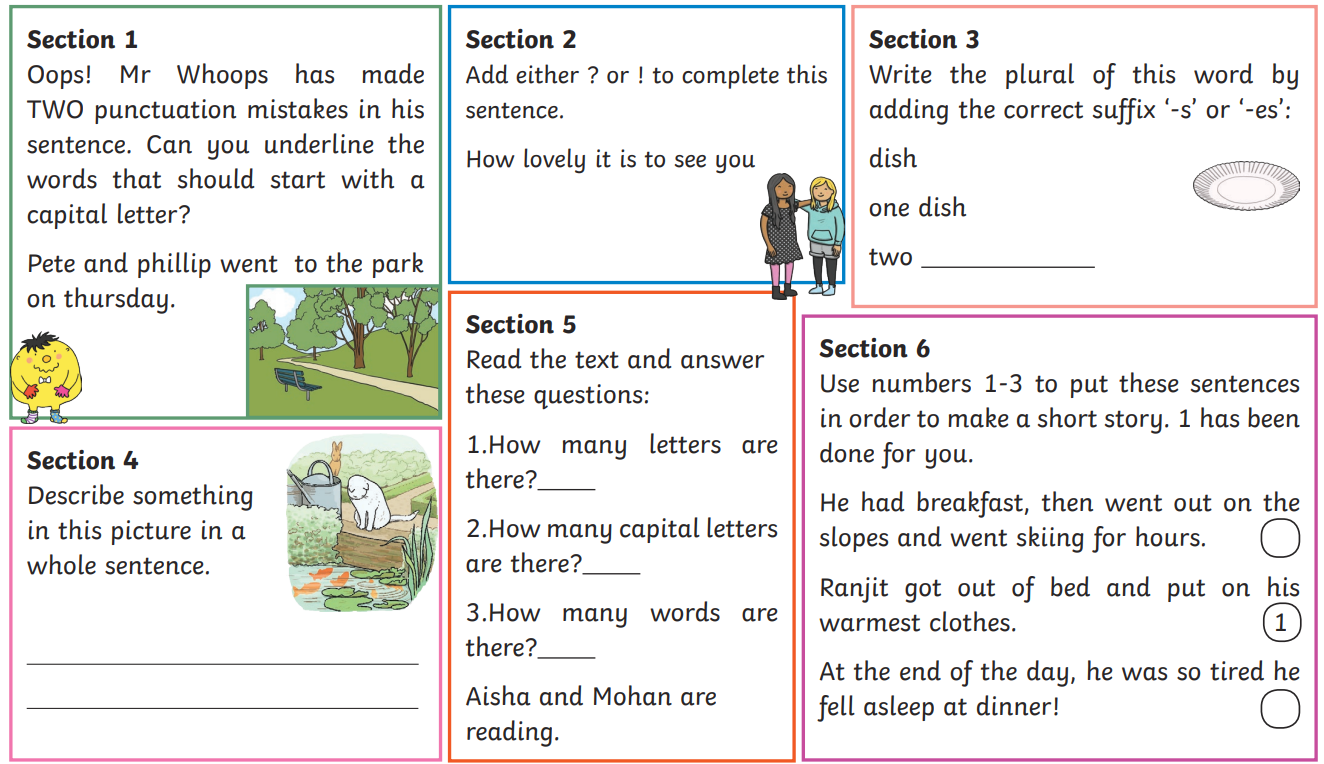 